Sponsorship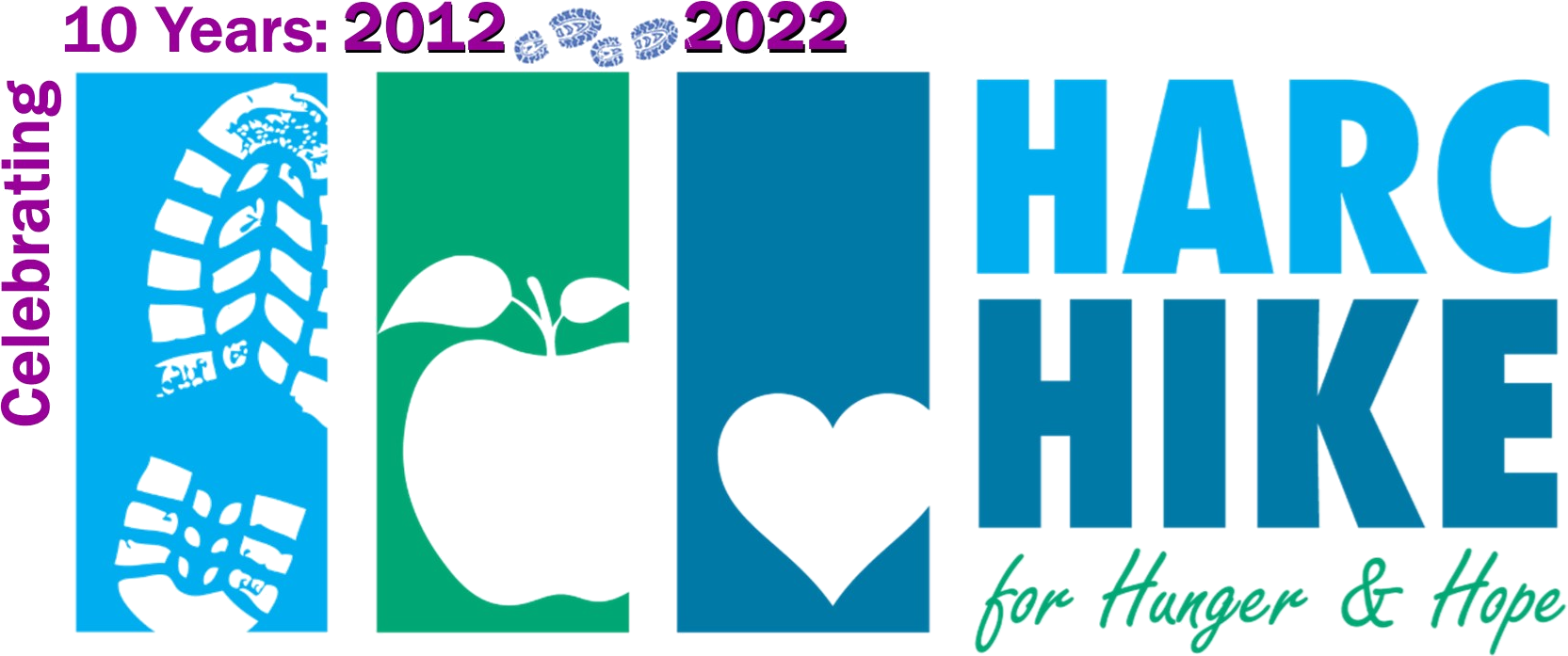 opportunities10th Annual HARC Hikefor Hunger & HopeSaturday, June 4, 2022www.harccoalition.org/hikeFriend $100sponsorshiplevel includes listing on Hike web page* Lunch sponsor supports alocal, minority- owned business!HARC Hike Sponsorship FormSponsor Name as you’d like it to appear  	Contact Name	Phone  	Mailing Address  	Email Address	Sponsorship Amount:  	T-shirt size(s), if desired:	Number participating in Hike: 	Sponsors Gold and above: Please email your logo to director@harccoalition.orgDeadline is 5/13/22 to be included on the event t-shirt.Please make checks payable to: HARC ~ on the memo line of the check, indicate: “HARC Hike”Mail to: HARC, P.O. Box 1158, Hagerstown, MD 21741-1158 ~ Thank you for your support!